ДЕТСКИЙ ТЕАТРАЛЬНЫЙ КРУЖОК "КАПИТОШКА"1. Агаджанян Милена.2. Архипова Александра.3. Авакян Альбина.4. Арикова Вероника.5. Ариков Михаил.6. Бочкарева Анастасия.7. Баграмова Юля.8. Григорян Эдгар.9. Едигарова Диана.10. Ксенофонтова Софья.11. Логвинова Кристина.12. Майборода Антонина.13. Серикова Инна.14. Сидорова Вероника.15. Дворянинова Виоллета.16. Толстов Артем.17. Шмаков НиколайРуководитель кружка: Питенева Валентина Артемовна. Кружок создан 2013 году на базе МУК «Центр досуга «Радуга» В репертуаре «Уж, ты, Масленица!»- праздничная программа с народными играми, хороводами , « Да здравствует первоклассник!» -  театральная постановка посвящение в первоклассники, « В школу весело шагай» - театральная постановка ко Дню памяти погибших в ДТП.,  театральная постановка «Муха цокотуха на новый лад», «Волк и семеро козлят», «Пасхальная сказка Кривошейки», пасхальная постановка «Теремок», спектакль «Как Оля свою лень поборола», спектакль «Осенние забавы», театрализованная постановка «Как Фома и Матрешка масленицу спасали», пасхальная постановка «Изумрудный город», театрализованно-музыкальная композиция «Урок мужества». Ребята принимают активное участие во всех мероприятиях «МУК Центр досуга «Радуга» и города Буденновска.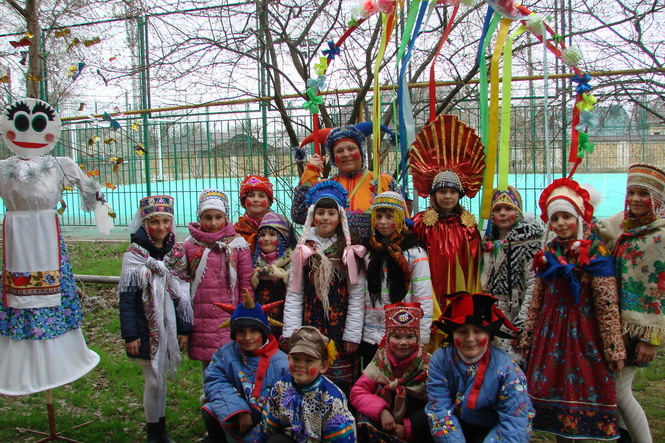 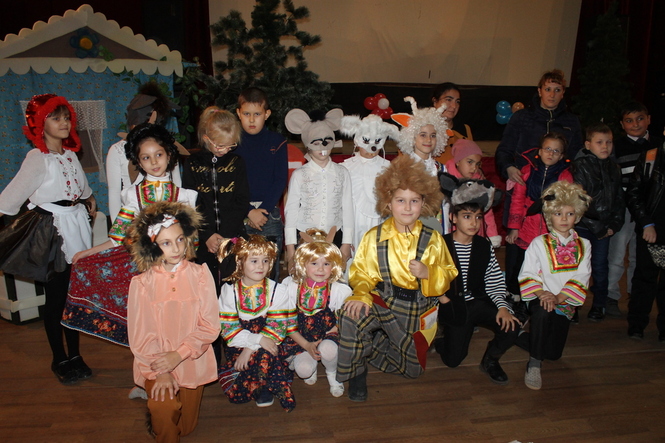 